Read and complete the family tree/ Lee y complete el árbol familiar. Have: Tener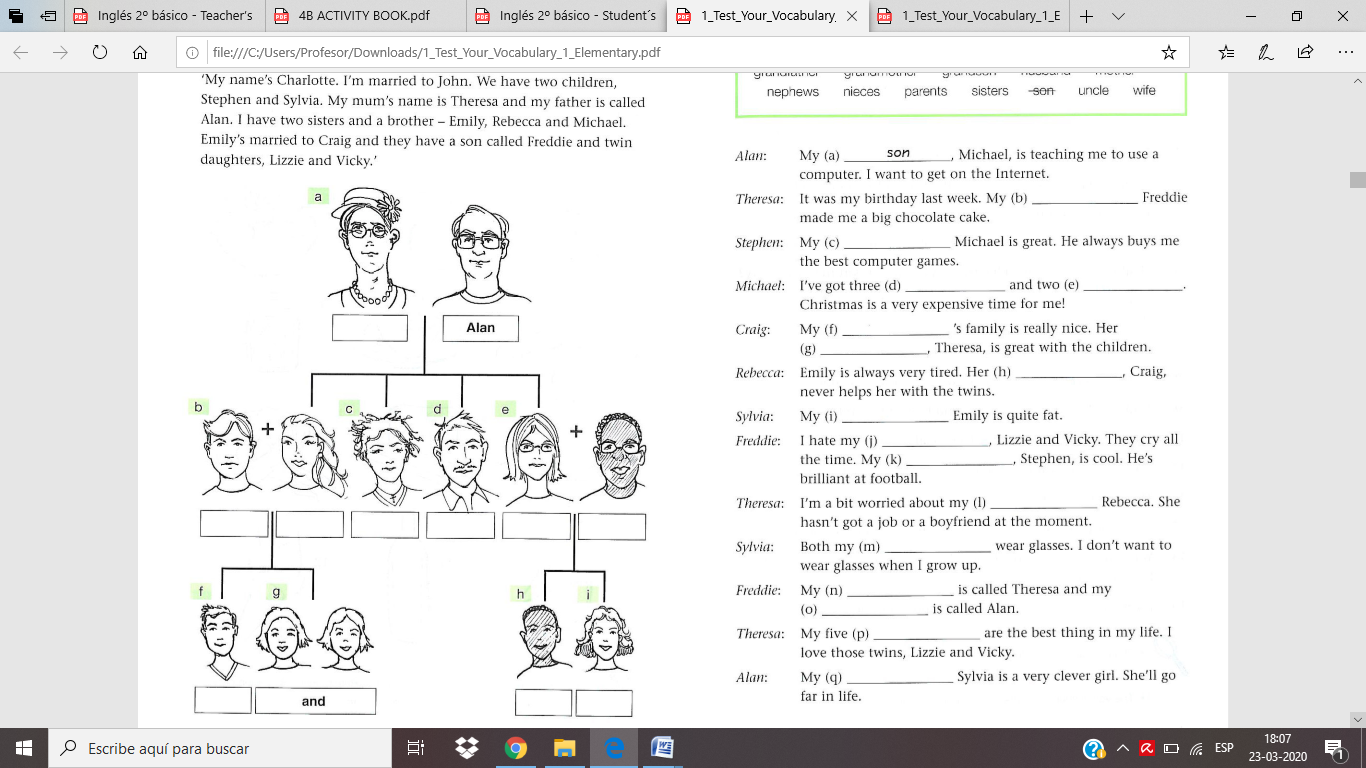 Twin: Gemelas